Қысқа мерзімді жоспарКүні:Мұғалімнің аты-жөні:Мұғалімнің аты-жөні:Мұғалімнің аты-жөні:Мұғалімнің аты-жөні:Мұғалімнің аты-жөні:Сынып: 5Қатысқандар:Қатысқандар:Қатысқандар:Қатыспағандар:Қатыспағандар:СабақтыңтақырыбыКомпьютерде қандай маңызды құрылғылар бар?Компьютерде қандай маңызды құрылғылар бар?Компьютерде қандай маңызды құрылғылар бар?Компьютерде қандай маңызды құрылғылар бар?Осы сабақта қол жеткізілетін оқу мақсаттары (оқу бағдарламасына сілтеме)Осы сабақта қол жеткізілетін оқу мақсаттары (оқу бағдарламасына сілтеме)Осы сабақта қол жеткізілетін оқу мақсаттары (оқу бағдарламасына сілтеме)5.1.1.1 процессор мен қатты дискінің қызметін қарапайым деңгейде түсіндіру5.1.1.1 процессор мен қатты дискінің қызметін қарапайым деңгейде түсіндіру5.1.1.1 процессор мен қатты дискінің қызметін қарапайым деңгейде түсіндіруСабақтың мақсатыСабақтың мақсатыСабақтың мақсатыБарлық оқушылар: Процессор мен қатты дискінің қызметін атап көрсетедіБарлық оқушылар: Процессор мен қатты дискінің қызметін атап көрсетедіБарлық оқушылар: Процессор мен қатты дискінің қызметін атап көрсетедіСабақтың мақсатыСабақтың мақсатыСабақтың мақсатыОқушылардың басым бөлігі: Процессор мен қатты дискінің түрлерін ажырата аладыОқушылардың басым бөлігі: Процессор мен қатты дискінің түрлерін ажырата аладыОқушылардың басым бөлігі: Процессор мен қатты дискінің түрлерін ажырата аладыСабақтың мақсатыСабақтың мақсатыСабақтың мақсатыКейбір оқушылар: Компьютерге жүктелген барлық бағдараламалар қатты дискіде сақталатынын анықтайдыКейбір оқушылар: Компьютерге жүктелген барлық бағдараламалар қатты дискіде сақталатынын анықтайдыКейбір оқушылар: Компьютерге жүктелген барлық бағдараламалар қатты дискіде сақталатынын анықтайдыБағалау критерийіБағалау критерийіБағалау критерийіКомпьютер құрылғылары туралы білім алады.Біліп үйренгендерін практикалық тапсырмаларда орындайаладыБілімін жинақтайды, салыстырады.Компьютер құрылғылары туралы білім алады.Біліп үйренгендерін практикалық тапсырмаларда орындайаладыБілімін жинақтайды, салыстырады.Компьютер құрылғылары туралы білім алады.Біліп үйренгендерін практикалық тапсырмаларда орындайаладыБілімін жинақтайды, салыстырады.Ойлау дағдыларының деңгейлеріОйлау дағдыларының деңгейлеріОйлау дағдыларының деңгейлеріБілу, түсіну, қолдану.Білу, түсіну, қолдану.Білу, түсіну, қолдану.Тілдік мақсаттарТілдік мақсаттарТілдік мақсаттарТермин сөздер: Микропроцессор, қатты дискТермин сөздер: Микропроцессор, қатты дискТермин сөздер: Микропроцессор, қатты дискҚұндылықтарға баулуҚұндылықтарға баулуҚұндылықтарға баулуСТО, жауапкершілік, қарым-қатынасжасау, әрқашан оқуға дайын болуСТО, жауапкершілік, қарым-қатынасжасау, әрқашан оқуға дайын болуСТО, жауапкершілік, қарым-қатынасжасау, әрқашан оқуға дайын болуПәнаралық байланысПәнаралық байланысПәнаралық байланысАғылшын тілі, физика, математикаАғылшын тілі, физика, математикаАғылшын тілі, физика, математикаАлдыңғы білімАлдыңғы білімАлдыңғы білімҚауіпсіздік ережелерін біледі. Қауіпсіздік техникасы ережелерін бұзудың салдары туралы түсінеді .Қауіпсіздік ережелерін біледі. Қауіпсіздік техникасы ережелерін бұзудың салдары туралы түсінеді .Қауіпсіздік ережелерін біледі. Қауіпсіздік техникасы ережелерін бұзудың салдары туралы түсінеді .Сабақ барысыСабақ барысыСабақ барысыСабақ барысыСабақ барысыСабақ барысыСабақтыңжоспарланғанкезеңдеріСабақтағы жоспарланған жаттығутүрлеріСабақтағы жоспарланған жаттығутүрлеріСабақтағы жоспарланған жаттығутүрлеріСабақтағы жоспарланған жаттығутүрлеріРесурстарСабақтың басы5 минҰйымдастыру кезеңіЫнтымақтастық атмосфера қүру, «Жүректен жүрекке» әдісі бойынша бір-біріне жылы лебіздер айту.Ұйымдастыру кезеңіЫнтымақтастық атмосфера қүру, «Жүректен жүрекке» әдісі бойынша бір-біріне жылы лебіздер айту.Ұйымдастыру кезеңіЫнтымақтастық атмосфера қүру, «Жүректен жүрекке» әдісі бойынша бір-біріне жылы лебіздер айту.Ұйымдастыру кезеңіЫнтымақтастық атмосфера қүру, «Жүректен жүрекке» әдісі бойынша бір-біріне жылы лебіздер айту.Жүрекеше беру арқылы«Мозайка» әдісі арқылы топқа бөлу. Компьютер құрылғыларының түрлері бойынша қиында картинкалар тарату. Суреттегі компьютердің негізгі, қосымша және тасымалдаушы құрылғылар арқылы топқа бөлінеді«Мозайка» әдісі арқылы топқа бөлу. Компьютер құрылғыларының түрлері бойынша қиында картинкалар тарату. Суреттегі компьютердің негізгі, қосымша және тасымалдаушы құрылғылар арқылы топқа бөлінеді«Мозайка» әдісі арқылы топқа бөлу. Компьютер құрылғыларының түрлері бойынша қиында картинкалар тарату. Суреттегі компьютердің негізгі, қосымша және тасымалдаушы құрылғылар арқылы топқа бөлінеді«Мозайка» әдісі арқылы топқа бөлу. Компьютер құрылғыларының түрлері бойынша қиында картинкалар тарату. Суреттегі компьютердің негізгі, қосымша және тасымалдаушы құрылғылар арқылы топқа бөлінедіқиында картинкалар«Мозайка»Алдыңғы сабақты қайталау:«Ыстық орындық» әдісі арқылы сұрау.Қойылған.сұрақтарға жылдам жауап береді. Сабақтың басынан соңына дейін өзін-өзі бағалау әдісі бойынша тапсырманың орындалу деңгейіне қарай өзін-өзі бағалау парақшасы арқылы бағалайды және мұғалім формативті баға бередіАлдыңғы сабақты қайталау:«Ыстық орындық» әдісі арқылы сұрау.Қойылған.сұрақтарға жылдам жауап береді. Сабақтың басынан соңына дейін өзін-өзі бағалау әдісі бойынша тапсырманың орындалу деңгейіне қарай өзін-өзі бағалау парақшасы арқылы бағалайды және мұғалім формативті баға бередіАлдыңғы сабақты қайталау:«Ыстық орындық» әдісі арқылы сұрау.Қойылған.сұрақтарға жылдам жауап береді. Сабақтың басынан соңына дейін өзін-өзі бағалау әдісі бойынша тапсырманың орындалу деңгейіне қарай өзін-өзі бағалау парақшасы арқылы бағалайды және мұғалім формативті баға бередіАлдыңғы сабақты қайталау:«Ыстық орындық» әдісі арқылы сұрау.Қойылған.сұрақтарға жылдам жауап береді. Сабақтың басынан соңына дейін өзін-өзі бағалау әдісі бойынша тапсырманың орындалу деңгейіне қарай өзін-өзі бағалау парақшасы арқылы бағалайды және мұғалім формативті баға бередібағалау парақшаларыСабақтың ортасы15 минҚызығушылығын ояту:«3 таяқша әдісі» Оқушыларға процессор мен қатты дискінің суретін көрсетіп, 1 сұрақ қоямын: суреттегі құрылғылардың атауын ата? 1 жауап, 1 идея әр топ өз ойларын айтады.Жаңа тақырыбымыз қалай аталуы мүмкін? Топтасып тақырыпты ашады.Қызығушылығын ояту:«3 таяқша әдісі» Оқушыларға процессор мен қатты дискінің суретін көрсетіп, 1 сұрақ қоямын: суреттегі құрылғылардың атауын ата? 1 жауап, 1 идея әр топ өз ойларын айтады.Жаңа тақырыбымыз қалай аталуы мүмкін? Топтасып тақырыпты ашады.Қызығушылығын ояту:«3 таяқша әдісі» Оқушыларға процессор мен қатты дискінің суретін көрсетіп, 1 сұрақ қоямын: суреттегі құрылғылардың атауын ата? 1 жауап, 1 идея әр топ өз ойларын айтады.Жаңа тақырыбымыз қалай аталуы мүмкін? Топтасып тақырыпты ашады.Қызығушылығын ояту:«3 таяқша әдісі» Оқушыларға процессор мен қатты дискінің суретін көрсетіп, 1 сұрақ қоямын: суреттегі құрылғылардың атауын ата? 1 жауап, 1 идея әр топ өз ойларын айтады.Жаңа тақырыбымыз қалай аталуы мүмкін? Топтасып тақырыпты ашады.Оқулықпен топтық жұмыс:«Айналмалы бекет» әдісі бойынша оқулықтағы §2 оқып, түсінгендеріңді фличарт қағаздарға түсіріп топтасып, тақырыпты ActivStudio бағдарламасы арқылы түсіндіреді.Оқулықпен топтық жұмыс:«Айналмалы бекет» әдісі бойынша оқулықтағы §2 оқып, түсінгендеріңді фличарт қағаздарға түсіріп топтасып, тақырыпты ActivStudio бағдарламасы арқылы түсіндіреді.Оқулықпен топтық жұмыс:«Айналмалы бекет» әдісі бойынша оқулықтағы §2 оқып, түсінгендеріңді фличарт қағаздарға түсіріп топтасып, тақырыпты ActivStudio бағдарламасы арқылы түсіндіреді.Оқулықпен топтық жұмыс:«Айналмалы бекет» әдісі бойынша оқулықтағы §2 оқып, түсінгендеріңді фличарт қағаздарға түсіріп топтасып, тақырыпты ActivStudio бағдарламасы арқылы түсіндіреді.Оқулық, фличарт қағаздар, маркерлер, ActivStudio бағдарламасыПрактикалық жұмыс15 мин№1 жұптық жұмыс№1 жұптық жұмыс№1 жұптық жұмыс№1 жұптық жұмысКөрсетілген құрылғыларды қызметімен сәйкестендіріңізКөрсетілген құрылғыларды қызметімен сәйкестендіріңізКөрсетілген құрылғыларды қызметімен сәйкестендіріңізКөрсетілген құрылғыларды қызметімен сәйкестендіріңізДескрипторБілім алушы:- құрылғылардың атауын жазады;- процессордың және қатты дискінің қызметін көрсетеді.Білім алушы:- құрылғылардың атауын жазады;- процессордың және қатты дискінің қызметін көрсетеді.Білім алушы:- құрылғылардың атауын жазады;- процессордың және қатты дискінің қызметін көрсетеді.Білім алушы:- құрылғылардың атауын жазады;- процессордың және қатты дискінің қызметін көрсетеді.№2 жеке жұмысҚатқыл дискінің схеммасын қарап шығарылған төртбұрыштарды толтыру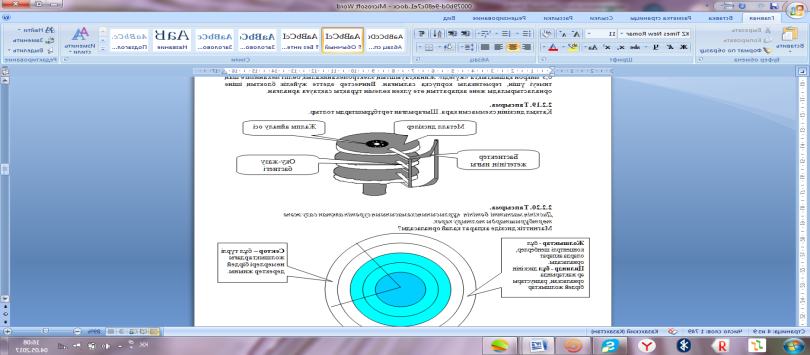 №2 жеке жұмысҚатқыл дискінің схеммасын қарап шығарылған төртбұрыштарды толтыру№2 жеке жұмысҚатқыл дискінің схеммасын қарап шығарылған төртбұрыштарды толтыру№2 жеке жұмысҚатқыл дискінің схеммасын қарап шығарылған төртбұрыштарды толтыруДескрипторБілім алушыҚатты дискінің құрлысы туралы жазады.Білім алушыҚатты дискінің құрлысы туралы жазады.Білім алушыҚатты дискінің құрлысы туралы жазады.Білім алушыҚатты дискінің құрлысы туралы жазады.№3 топтықжұмысЭйлер Венн диаграммада «Процессор мен қаттыдискінісалыстыру»№3 топтықжұмысЭйлер Венн диаграммада «Процессор мен қаттыдискінісалыстыру»№3 топтықжұмысЭйлер Венн диаграммада «Процессор мен қаттыдискінісалыстыру»№3 топтықжұмысЭйлер Венн диаграммада «Процессор мен қаттыдискінісалыстыру»ДескрипторБілім алушыПроцессор мен қатты дискінің ортақ қасиеттерін анықтап салыстырадыБілім алушыПроцессор мен қатты дискінің ортақ қасиеттерін анықтап салыстырадыБілім алушыПроцессор мен қатты дискінің ортақ қасиеттерін анықтап салыстырадыБілім алушыПроцессор мен қатты дискінің ортақ қасиеттерін анықтап салыстырадыСабақтың соңы5 минҮйге тапсырма:Компьютердің құрылғылары .12-13 беттер (оқуға) 
16-бет «Өзіңді тексер» тест сұрақтарына жауап беру жазбашаҮйге тапсырма:Компьютердің құрылғылары .12-13 беттер (оқуға) 
16-бет «Өзіңді тексер» тест сұрақтарына жауап беру жазбашаҮйге тапсырма:Компьютердің құрылғылары .12-13 беттер (оқуға) 
16-бет «Өзіңді тексер» тест сұрақтарына жауап беру жазбашаҮйге тапсырма:Компьютердің құрылғылары .12-13 беттер (оқуға) 
16-бет «Өзіңді тексер» тест сұрақтарына жауап беру жазбашаКері байланысОқушылар сабақта Білдім, Үйрендім, Үйренгім келеді кестесі бойынша стикерлергежазады.Кері байланысОқушылар сабақта Білдім, Үйрендім, Үйренгім келеді кестесі бойынша стикерлергежазады.Кері байланысОқушылар сабақта Білдім, Үйрендім, Үйренгім келеді кестесі бойынша стикерлергежазады.Кері байланысОқушылар сабақта Білдім, Үйрендім, Үйренгім келеді кестесі бойынша стикерлергежазады.СтикерлерСаралау – Сіз қандай тәсілмен көбірек қолдау көрсетпексіз? Сіз басқаларға қарағанда қабілетті оқушыларға қандай тапсырмалар бересіз?Саралау – Сіз қандай тәсілмен көбірек қолдау көрсетпексіз? Сіз басқаларға қарағанда қабілетті оқушыларға қандай тапсырмалар бересіз?Бағалау – Сіз оқушылардың материалды игеру деңгейін қалай тексеруді жоспарлап отырсыз?Бағалау – Сіз оқушылардың материалды игеру деңгейін қалай тексеруді жоспарлап отырсыз?Бағалау – Сіз оқушылардың материалды игеру деңгейін қалай тексеруді жоспарлап отырсыз?Денсаулық және қауіпсіздік техникасын сақтау«3 таяқша» әдісі – диолог және қолдау көрсету тәсілі«Айналмалы бекет» әдісі«Ыстық орындық» әдісі«3 таяқша» әдісі – диолог және қолдау көрсету тәсілі«Айналмалы бекет» әдісі«Ыстық орындық» әдісіОқушыларды материалды игеру деңгейін анықтау мақсатында тапсырма орындау барысында тиімді кері байланыс беріп отырамын. Оқушылар өзін-өзі әр тапсырма бойынша «Бас бармақ» әдісі арқылы бағалайды.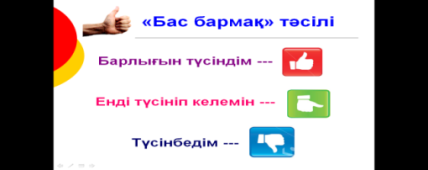 Оқушыларды қалыптастырушы бағамен «Бағдаршам» әдісімен бағалаймын.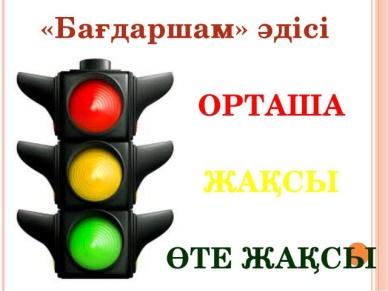 Оқушыларды материалды игеру деңгейін анықтау мақсатында тапсырма орындау барысында тиімді кері байланыс беріп отырамын. Оқушылар өзін-өзі әр тапсырма бойынша «Бас бармақ» әдісі арқылы бағалайды.Оқушыларды қалыптастырушы бағамен «Бағдаршам» әдісімен бағалаймын.Оқушыларды материалды игеру деңгейін анықтау мақсатында тапсырма орындау барысында тиімді кері байланыс беріп отырамын. Оқушылар өзін-өзі әр тапсырма бойынша «Бас бармақ» әдісі арқылы бағалайды.Оқушыларды қалыптастырушы бағамен «Бағдаршам» әдісімен бағалаймын.Оқушыларға қауіпсіздік ережесін сақтауды үнемі айтып отырамын.Адам мен компьютер арасындағы арқашықтықты сақтау ережелерін түсіндіремін.Көзге, қол білезіктеріне жаттығулар жасатамын.